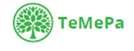 Ilmoitus kulotuksesta:Teollisuuden Metsäpalvelu Oy suorittaa metsänhoidollisen kulotuksen Hämeenkyrössä perjantaina 4.6.2021 klo 9:00 alkaen. Kulotusalueen tarkempi osoite on Turkkilantie 487. Liitteenä kartta kohteesta.Kulotusalueen molemmilla puolilla on varoitusmerkki ko. työstä ja nopeus tiellä pudotetaan kulotusalueella 50 km:iin tunnissa.Kohteen koordinaatit ovat:61°38'13.8"N 23°19'21.5"E61.637171, 23.322630Google Maps -linkki:  https://maps.google.com/?q=61.637171,23.322630&z=16Kalusto:2000 m letkua2 pumppua 1 traktori, jossa 10 kuution vesisäiliö varustettuna pumpulla1 mönkijäHenkilöstö:Jukka Koivumäki, kulotuksen johtaja ja yhteyshenkilö kulotuspaikalla 0407170085, jukka.koivumaki@temepa.fiTuomo Piesanen, sytyttäjäKari Soimaharju, sytyttäjäKolme paikallista metsuriaEnnen työn aloittamista arvioidaan sääolot, puuskainen tuuli voi estää kulotuksen. Aloituksesta tehdään vielä tarvittaessa erillinen ilmoitus paikalliselle pelastuslaitokselle. Osallistujille jaetaan kohteen kartta ja puhelimiin tallennetaan tärkeät numerot. Kulotusta johtaa Jukka Koivumäki 040-7170085 ja hän on myös yhteyshenkilönä kulotuspaikalla.Sytyttäminen aloitetaan tuulen alta ja alue kierretään ympäri yhden sytyttäjän tekemänä.Jälkivartiointi toteutetaan työpareittain niin, että huomioidaan työaikalain sallimat työajat. Aluetta vartioidaan niin pitkään, kunnes todetaan, että uudelleen syttymisen riskiä ei ole.Alueen ympärille on kaivettu palokuja ja 2 kpl vesikuoppia riittävän sammutusveden varmistamiseksi.hei,tällaisesta paikasta on kysymys. Turkkilantien reunasta toki voi katsella, vaikka kuinka paljon ihmisiä, joten en rajoita määrää. Itse olemme työn touhussa, joten katselu on omatoimista.JukkaJukka KoivumäkiToimitusjohtajajukka.koivumaki@temepa.fipuh.040-7170085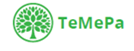 Teollisuuden Metsäpalvelu Oywww.temepa.fi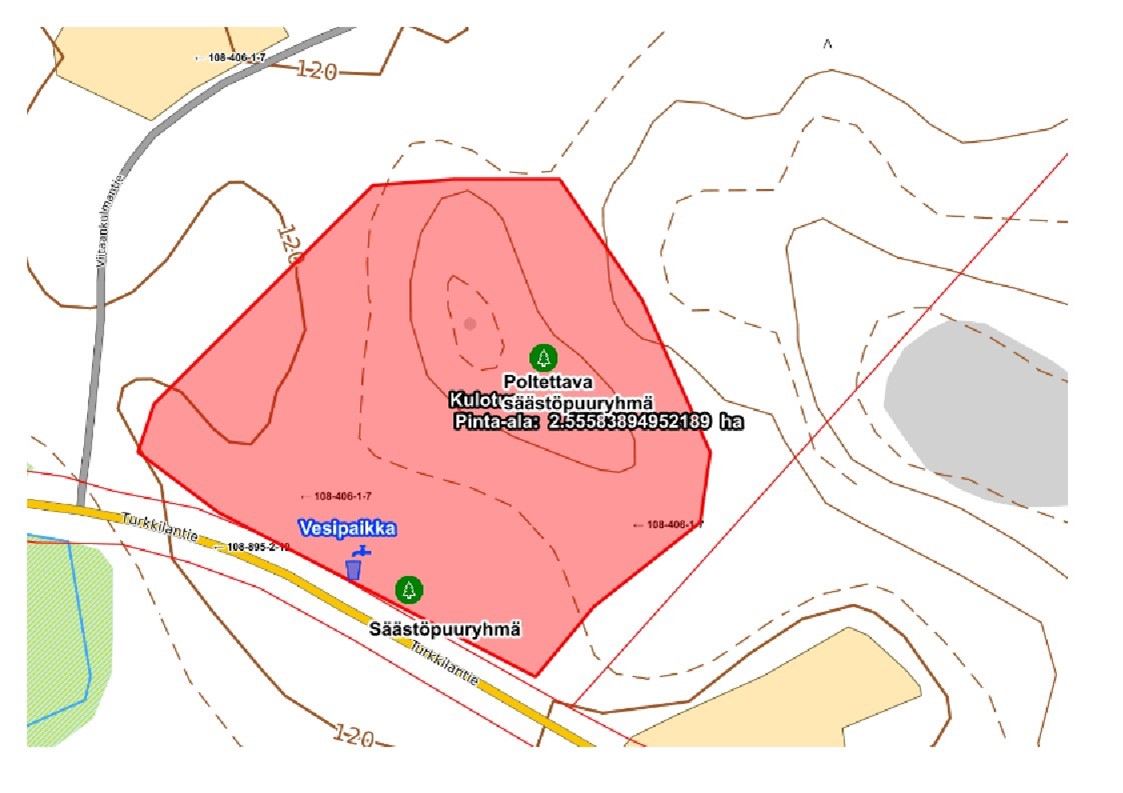 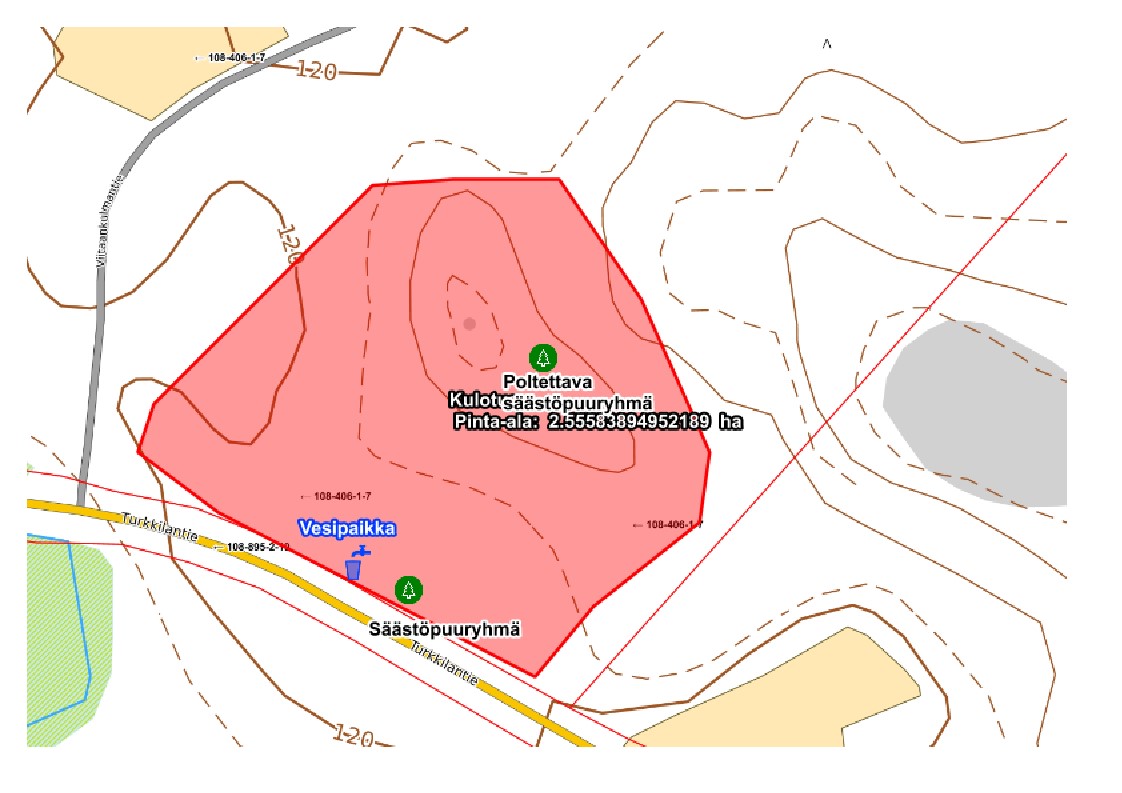 